Površina i obim kruga, dužina kružnog luka, površina djelova kruga, pravougli koordinatni sistem-vježbanjeObrazovno-vaspitni ishod: Primjenjuju  usvojena znanja iz  navedenih oblasti u  rješavanju zadataka Školski rad: Odgledati video materijal https://www.youtube.com/watch?v=zkoFCraHlTo i  prepisati zadatke u školskoj svesci. Školski i domaći rad se šalju do 19h.Domaći: Uradite tri zadatka  koji su postavljeni na kraju videa.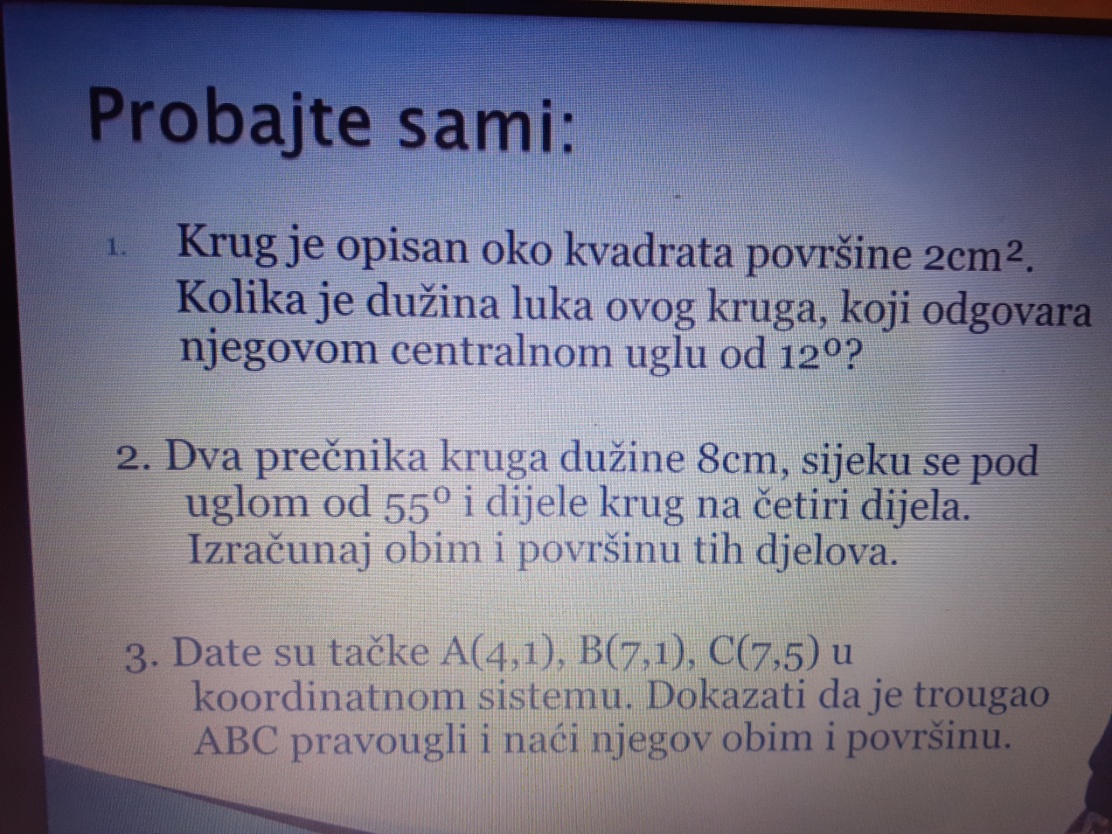 